       		          Утверждена           постановлением главы      		         городского округа Зарайск															                                             от 19.09.2023  №1432/9Муниципальная программа городского округа Зарайск Московской области «Развитие и функционирование дорожно-транспортного комплекса» на 2023-2027 годы1. Паспорт муниципальной программы городского округа Зарайск Московской области «Развитие и функционирование дорожно-транспортного комплекса» на 2023-2027 годы.*Подпрограмма не предусмотрена к реализации на территории городского округа Зарайск. 2. Краткая характеристика сферы реализации муниципальной программы городского округа Зарайск Московской области «Развитие и функционирование дорожно-транспортного комплекса» на 2023-2027 годы, в том числе формулировка основных проблем в указанной сфере, описание цели муниципальной программы городского округа Зарайск Московской области «Развитие и функционирование дорожно-транспортного комплекса» на 2023-2027 годы.Содержание в надлежащем состоянии автомобильных дорог местного значения городского округа Зарайск Московской области (далее городской округ) требует регулярного выполнения работ текущего и капитального характера. Рост парка автомобильного транспорта и увеличение загруженности дорог приводят к увеличению степени износа дорог. Так же сложившаяся диспропорция между темпами развития улично-дорожной сети и темпами роста количества транспортных средств, приводит к заторам, ухудшению условий движения, экологической обстановки и, как следствие, к росту аварийности и социальному напряжению.Первоочередными мероприятиями муниципальной программы является содержание и ремонт автомобильных дорог и приведение их в соответствие с нормативными требованиями. Реализация мероприятий муниципальной программы по содержанию автомобильных дорог общего пользования городского округа позволит обеспечить безопасность и комфортные условия передвижения автотранспорта, пешеходов на улично-дорожной сети городского округа. К основным факторам, определяющим причины аварийности, следует отнести:- массовое нарушение требований безопасности дорожного движения со стороны участников движения (управление транспортным средством в нетрезвом состоянии, превышение скорости движения, выезд на полосу встречного движения и т.д.);- низкий уровень подготовки водителей транспортных средств;- недостаточный технический уровень дорожного хозяйства;- несовершенство технических средств дорожного движения.Как показывает анализ динамики аварийности, увеличение количества транспортных средств неизбежно приводит к росту дорожно-транспортных происшествий и числа пострадавших в них людей. Только с помощью специальных мер, постоянно осуществляемых на государственном уровне, можно уменьшить негативные последствия автомобилизации. Эти меры реализуются в рамках выполнения мероприятий по обеспечению безопасности дорожного движения.В целях исполнения полномочий, по осуществлению дорожной деятельности в отношении автомобильных дорог местного значения в границах городского округа и обеспечения безопасности дорожного движения на них, включая создание и обеспечение функционирования парковок (парковочных мест), осуществление муниципального контроля за сохранностью автомобильных дорог местного значения в границах населенных пунктов поселения, а также осуществление иных полномочий в области использования автомобильных дорог и осуществления дорожной деятельности разработана данная муниципальная программа, которая направлена на достижение приоритетов и целей социально-экономического развития городского округа в сфере дорожно-транспортной системы.3. Инерционный прогноз развития соответствующей сферы реализации муниципальной программы городского округа Зарайск Московской области «Развитие и функционирование дорожно-транспортного комплекса» на 2023-2027 годы. Муниципальная программа представляет собой систему взаимосвязанных по срокам осуществления и ресурсам мероприятий, направленных на достижение приоритетов и целей социально-экономического развития городского округа. Реализация муниципальной программы сопряжена с рядом макроэкономических, социальных, финансовых и иных рисков, которые могут привести к несвоевременному или неполному решению задач и целей муниципальной программы, нерациональному использованию ресурсов, другим негативным последствиям. К таким рискам следует отнести: сокращение финансирования из бюджетов всех уровней, которое прямо влияет на возможность реализации инвестиционных проектов развития транспортного комплекса; несбалансированное распределение финансовых средств по мероприятиям муниципальной программы в соответствии с ожидаемыми конечными результатами муниципальной программы.  Комплексный подход к решению проблем развития и функционирования дорожно-транспортного комплекса городского округа Зарайск в рамках муниципальной программы позволит в основном преодолеть инфраструктурные ограничения экономического роста в период реализации муниципальной программы, обеспечить сбалансированное развитие транспортной системы и удовлетворить возрастающий спрос на транспортные услуги. 4. Методика расчета значений целевых показателей муниципальной программы городского округа Зарайск Московской области «Развитие и функционирование дорожно-транспортного комплекса» на 2023-2027 годы.5. Методика определения результатов выполнения мероприятий муниципальной программы городского округа Зарайск Московской области «Развитие и функционирование дорожно-транспортного комплекса» на 2023-2027 годы.6. Целевые показатели муниципальной программы городского округа Зарайск Московской области «Развитие и функционирование дорожно-транспортного комплекса» на 2023-2027 годы.7. Подпрограмма 1. «Пассажирский транспорт общего пользования».7.1. Перечень мероприятий подпрограммы 1. «Пассажирский транспорт общего пользования».8. Подпрограмма 2. «Дороги Подмосковья».8.1. Перечень мероприятий подпрограммы 2. «Дороги Подмосковья».8.2. Адресный перечень объектов строительства (реконструкции) муниципальной собственности городского округа Зарайск Московской области, финансирование которых предусмотрено мероприятием 02.02. подпрограммы 2 «Дороги Подмосковья». *Адресный перечень по строительству (реконструкции) объектов дорожного хозяйства местного значения за счет средств местного бюджета на 2024 г. формируется на основании результатов голосования на портале «Добродел» и будет утвержден не ранее 31.12.2023 г. **Адресный перечень по строительству (реконструкции) объектов дорожного хозяйства местного значения за счет средств местного бюджета на 2025 г. формируется на основании результатов голосования на портале «Добродел» и будет утвержден не ранее 31.12.2024 г. 8.3 Адресный перечень капитального ремонта (ремонта) объектов муниципальной собственности городского округа Зарайск Московской области, финансирование которых предусмотрено мероприятием 04.01. подпрограммы 2 «Дороги Подмосковья».*Адресный перечень по капитальному ремонту и ремонту автомобильных дорог общего пользования местного значения на 2024 г. формируется на основании результатов голосования на портале «Добродел» и будет утвержден не ранее 31.12.2023 г. **Адресный перечень по капитальному ремонту и ремонту автомобильных дорог общего пользования местного значения на 2025 г. формируется на основании результатов голосования на портале «Добродел» и будет утвержден не ранее 31.12.2024 г. 8.4. Адресный перечень капитального ремонта (ремонта) объектов муниципальной собственности городского округа Зарайск Московской области, финансирование которых предусмотрено Мероприятием 04.04. подпрограммы 2 «Дороги Подмосковья».Координатор муниципальной программыЗаместитель главы администрации городского округа Зарайск Московской области Шолохов А.В. Заместитель главы администрации городского округа Зарайск Московской области Шолохов А.В. Заместитель главы администрации городского округа Зарайск Московской области Шолохов А.В. Заместитель главы администрации городского округа Зарайск Московской области Шолохов А.В. Заместитель главы администрации городского округа Зарайск Московской области Шолохов А.В. Заместитель главы администрации городского округа Зарайск Московской области Шолохов А.В. Муниципальный заказчик программыАдминистрация городского округа Зарайск Московской области Администрация городского округа Зарайск Московской области Администрация городского округа Зарайск Московской области Администрация городского округа Зарайск Московской области Администрация городского округа Зарайск Московской области Администрация городского округа Зарайск Московской области Цели муниципальной программы1. Повышение доступности и качества транспортных услуг для населения городского округа Зарайск Московской области2. Повышение уровня безопасности дорожно-транспортного комплекса, снижение смертности от дорожно-транспортных происшествий 3. Обеспечение нормативного состояния автомобильных дорог местного значения1. Повышение доступности и качества транспортных услуг для населения городского округа Зарайск Московской области2. Повышение уровня безопасности дорожно-транспортного комплекса, снижение смертности от дорожно-транспортных происшествий 3. Обеспечение нормативного состояния автомобильных дорог местного значения1. Повышение доступности и качества транспортных услуг для населения городского округа Зарайск Московской области2. Повышение уровня безопасности дорожно-транспортного комплекса, снижение смертности от дорожно-транспортных происшествий 3. Обеспечение нормативного состояния автомобильных дорог местного значения1. Повышение доступности и качества транспортных услуг для населения городского округа Зарайск Московской области2. Повышение уровня безопасности дорожно-транспортного комплекса, снижение смертности от дорожно-транспортных происшествий 3. Обеспечение нормативного состояния автомобильных дорог местного значения1. Повышение доступности и качества транспортных услуг для населения городского округа Зарайск Московской области2. Повышение уровня безопасности дорожно-транспортного комплекса, снижение смертности от дорожно-транспортных происшествий 3. Обеспечение нормативного состояния автомобильных дорог местного значения1. Повышение доступности и качества транспортных услуг для населения городского округа Зарайск Московской области2. Повышение уровня безопасности дорожно-транспортного комплекса, снижение смертности от дорожно-транспортных происшествий 3. Обеспечение нормативного состояния автомобильных дорог местного значенияПеречень подпрограмм Муниципальный заказчик подпрограммМуниципальный заказчик подпрограммМуниципальный заказчик подпрограммМуниципальный заказчик подпрограммМуниципальный заказчик подпрограммМуниципальный заказчик подпрограммПодпрограмма 1. «Пассажирский транспорт общего пользования»Администрация городского округа Зарайск Московской области Администрация городского округа Зарайск Московской области Администрация городского округа Зарайск Московской области Администрация городского округа Зарайск Московской области Администрация городского округа Зарайск Московской области Администрация городского округа Зарайск Московской области Подпрограмма 2. «Дороги Подмосковья»Администрация городского округа Зарайск Московской области Администрация городского округа Зарайск Московской области Администрация городского округа Зарайск Московской области Администрация городского округа Зарайск Московской области Администрация городского округа Зарайск Московской области Администрация городского округа Зарайск Московской области Подпрограмма 5. «Обеспечивающая подпрограмма» *------Краткая характеристика подпрограммПодпрограмма 1. Повышение доступности и качества транспортных услуг для населения. Мероприятия подпрограммы направлены на создание преимущественных условий для функционирования транспорта общего пользования, улучшение качества предоставляемых услуг, снижение транспортных расходов, повышение качества услуг и безопасности транспорта общего пользования.Подпрограмма 1. Повышение доступности и качества транспортных услуг для населения. Мероприятия подпрограммы направлены на создание преимущественных условий для функционирования транспорта общего пользования, улучшение качества предоставляемых услуг, снижение транспортных расходов, повышение качества услуг и безопасности транспорта общего пользования.Подпрограмма 1. Повышение доступности и качества транспортных услуг для населения. Мероприятия подпрограммы направлены на создание преимущественных условий для функционирования транспорта общего пользования, улучшение качества предоставляемых услуг, снижение транспортных расходов, повышение качества услуг и безопасности транспорта общего пользования.Подпрограмма 1. Повышение доступности и качества транспортных услуг для населения. Мероприятия подпрограммы направлены на создание преимущественных условий для функционирования транспорта общего пользования, улучшение качества предоставляемых услуг, снижение транспортных расходов, повышение качества услуг и безопасности транспорта общего пользования.Подпрограмма 1. Повышение доступности и качества транспортных услуг для населения. Мероприятия подпрограммы направлены на создание преимущественных условий для функционирования транспорта общего пользования, улучшение качества предоставляемых услуг, снижение транспортных расходов, повышение качества услуг и безопасности транспорта общего пользования.Подпрограмма 1. Повышение доступности и качества транспортных услуг для населения. Мероприятия подпрограммы направлены на создание преимущественных условий для функционирования транспорта общего пользования, улучшение качества предоставляемых услуг, снижение транспортных расходов, повышение качества услуг и безопасности транспорта общего пользования.Краткая характеристика подпрограммПодпрограмма 2. Развитие сети автомобильных дорог общего пользования на территории муниципального образования, обеспечение нормативного состояния автомобильных дорог местного значения, безопасности дорожного движения.Подпрограмма 2. Развитие сети автомобильных дорог общего пользования на территории муниципального образования, обеспечение нормативного состояния автомобильных дорог местного значения, безопасности дорожного движения.Подпрограмма 2. Развитие сети автомобильных дорог общего пользования на территории муниципального образования, обеспечение нормативного состояния автомобильных дорог местного значения, безопасности дорожного движения.Подпрограмма 2. Развитие сети автомобильных дорог общего пользования на территории муниципального образования, обеспечение нормативного состояния автомобильных дорог местного значения, безопасности дорожного движения.Подпрограмма 2. Развитие сети автомобильных дорог общего пользования на территории муниципального образования, обеспечение нормативного состояния автомобильных дорог местного значения, безопасности дорожного движения.Подпрограмма 2. Развитие сети автомобильных дорог общего пользования на территории муниципального образования, обеспечение нормативного состояния автомобильных дорог местного значения, безопасности дорожного движения.Источники финансирования муниципальной программы, в том числе по годам реализации программы (тыс. рублей):Всего2023 год2024 год2025 год2026 год2027 годСредства федерального бюджета0,000,000,000,000,000,00Средства бюджета Московской области812 813,00311792,00237161,00196537,0067323,000,00Средства бюджета городского округа370 950,00113624,00123038,00118906,0015382,000,00Внебюджетные средства0,000,000,000,000,000,00Всего, в том числе по годам:1 183 763,00425416,00360199,00315443,0082705,000,00№ п/пНаименование показателяЕдиница измеренияПорядок расчетаИсточник данныхПериодичность представления123456Подпрограмма 1. «Пассажирский транспорт общего пользования»Подпрограмма 1. «Пассажирский транспорт общего пользования»Подпрограмма 1. «Пассажирский транспорт общего пользования»Подпрограмма 1. «Пассажирский транспорт общего пользования»Подпрограмма 1. «Пассажирский транспорт общего пользования»Подпрограмма 1. «Пассажирский транспорт общего пользования»1Обеспечение организации транспортного обслуживания населения на муниципальных маршрутах регулярных перевозок по регулируемым тарифам в границах муниципального образования Московской области, включенных в Перечень маршрутов регулярных перевозок по регулируемым тарифам, на которых отдельным категориям граждан предоставляются меры социальной поддержки, утверждаемый Правительством Московской области % Определяется соотношением количества маршрутов в муниципальных контрактах к количеству маршрутов, включенных в Перечень маршрутов регулярных перевозок по регулируемым тарифам, на которых отдельным категориям граждан предоставляются меры социальной поддержки, утверждаемый Правительством Московской областиЗаключенные муниципальные контракты с транспортными организациями Годовая Подпрограмма 2. «Дороги Подмосковья»Подпрограмма 2. «Дороги Подмосковья»Подпрограмма 2. «Дороги Подмосковья»Подпрограмма 2. «Дороги Подмосковья»Подпрограмма 2. «Дороги Подмосковья»Подпрограмма 2. «Дороги Подмосковья»2Количество погибших в дорожно-транспортных происшествиях, человек на 100 тысяч населениячеловекНосит комплексный характер и достижение запланированных значений возможно только в случае реализации всего комплекса мероприятий, направленных на обеспечение безопасности дорожного движения.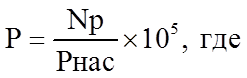 P - количество погибших в дорожно-транспортных происшествиях на 100 тыс. населения;Np - количество погибших в дорожно-транспортных происшествиях на отчетную дату;Pнас - данные Мособлстата о численности населения в муниципальном образовании Московской области на начало отчетного года;105 - постоянный коэффициентСтатистические данные Министерства внутренних дел Российской ФедерацииГодовая3Доля автомобильных дорог местного значения, соответствующих нормативным требованиямПроцентПоказатель на конец отчетного периода определяется по формуле:где:Lобщ - общая протяженность автомобильных дорог общего пользования муниципального значения по состоянию на 31 декабря отчетного года.Lнн - общая протяженность автомобильных дорог общего пользования муниципального значения, не соответствующая нормативным требованиям в соответствии с ГОСТ Р 50597-2017 «Дороги автомобильные и улицы. Требования к эксплуатационному состоянию, допустимому по условиям обеспечения безопасности дорожного движения. Методы контроля», утвержденным приказом Федерального агентства по техническому регулированию и метрологии от 26 сентября 2017 г. № 1245-ст.Форма статистического наблюдения № 3-ДГ (МО) «Сведения об автомобильных дорогах общего пользования местного значения и искусственных сооружениях на них» Годовая№ п/п№ подпрограммы№ основного мероприятия№ мероприятия Наименование результатаЕдиница измеренияПорядок определения значений12345671.	10201Обеспечено выполнения транспортной работы автомобильным транспортом в соответствии с заключенными муниципальными  контрактами и договорами на выполнение работ по перевозке пассажиров%Определяется как отношение фактического объема транспортной работы к объему транспортной работы, установленному в муниципальном контракте на территории муниципального образования Московской области1.10204Обеспечено выполнения транспортной работы автомобильным транспортом в соответствии с заключенными муниципальными  контрактами и договорами на выполнение работ по перевозке пассажиров%Определяется как отношение фактического объема транспортной работы к объему транспортной работы, установленному в муниципальном контракте на территории муниципального образования Московской области2.10502Введено в эксплуатацию искусственных сооружений, предназначенных для движения пешеходов через железнодорожные пути в разных уровнях на территории муниципального образования Московской областишт.Определяется количеством объектов (разно- уровневые пешеходные переходы), вводимых в эксплуатацию в соответствующем году с привлечением средств субсидии из бюджета Московской области3.20202Объемы ввода в эксплуатацию после строительства и реконструкции автомобильных дорог общего пользования местного значениякмОпределяется исходя из проектно-сметной документации по объектам дорожного хозяйства местного значения, входящим в план по вводу в эксплуатацию после строительства (реконструкции) на соответствующий год с привлечением субсидии из Дорожного фонда Московской области4.20401Площадь отремонтированных (капитально отремонтированных) автомобильных дорог общего пользования местного значения м2Значение показателя определяется исходя из планов на соответствующий год по площади ремонта (капитального ремонта) автомобильных дорог общего пользования местного значения (с учетом съездов, примыканий, парковок, тротуаров, автобусных площадок, проходящих вдоль автомобильных дорог местного значения)5.20403Площадь отремонтированных (капитально отремонтированных) автомобильных дорог общего пользования местного значения за счёт средств местного бюджетам2Значение показателя определяется исходя из планов на соответствующий год по площади ремонта (капитального ремонта) автомобильных дорог общего пользования местного значения за счёт средств местного бюджета (с учетом съездов, примыканий, парковок, тротуаров, автобусных площадок, проходящих вдоль автомобильных дорог местного значения)6.20402Площадь отремонтированных (капитально отремонтированных) автомобильных дорог местного значения, примыкающих к территориям садоводческих и огороднических некоммерческих товариществм2Значение показателя определяется исходя из планов на соответствующий год по площади ремонта (капитального ремонта) автомобильных, примыкающих к территориям садоводческих и огороднических некоммерческих товариществ (с учетом съездов, примыканий, парковок, тротуаров, автобусных площадок, проходящих вдоль автомобильных дорог местного значения, примыкающих к территориям садоводческих и огороднических некоммерческих товариществ)7.20404Площадь отремонтированных (капитально отремонтированных) автомобильных дорог к сельским населенным пунктамм2Значение показателя определяется исходя из планов на соответствующий год по площади капитального ремонта автомобильных к сельским населенным пунктам (с учетом съездов, примыканий, парковок, тротуаров, автобусных площадок, проходящих вдоль автомобильных дорог местного значения к сельским населенным пунктам)8.20406Количество приобретенной дорожно-строительной техникишт. Значение показателя определяется прямым счетом в виде количества дорожно-строительной техники, запланированной к приобретению в соответствующем году9.20407Создание парковочного пространства на улично-дорожной сетишт.Значение показателя определяется прямым счетом в виде количества машино-мест, запланированных к созданию на улично-дорожной сети местного значения в соответствующем году10.20408Протяженность автомобильных дорог, работы по содержанию которых выполненым2Значение показателя определяется на основании общей протяженной автомобильных дорог из формы статистического наблюдения № 3-ДГ (МО) «Сведения об автомобильных дорогах общего пользования местного значения и искусственных сооружениях на них» 11. 20409 Установка комплекта дорожных знаков на одну искусственную дорожную неровность (ИДН)Комплект Значение показателя определяется на основании муниципального задания в соответствующем году  11. 20409 Установка знаков маршрутного ориентированияштЗначение показателя определяется на основании муниципального задания в соответствующем году  11. 20409 Разметка объектов дорожного хозяйствам2Значение показателя определяется на основании муниципального задания в соответствующем году  № п/пНаименование целевых показателейТип показателяЕдиница измерения (по ОКЕИ)Базовое значение Планируемое значение по годам реализации программыПланируемое значение по годам реализации программыПланируемое значение по годам реализации программыПланируемое значение по годам реализации программыПланируемое значение по годам реализации программыОтветственный за достижение показателяНомера основных мероприятий, подпрограммы, оказывающие влияние на достижение показателя№ п/пНаименование целевых показателейТип показателяЕдиница измерения (по ОКЕИ)Базовое значение 2023 год2024 год2025 год 2026 год 2027 годОтветственный за достижение показателяНомера основных мероприятий, подпрограммы, оказывающие влияние на достижение показателя1234567891011121. Повышение доступности и качества транспортных услуг для населения городского округа Зарайск Московской области1. Повышение доступности и качества транспортных услуг для населения городского округа Зарайск Московской области1. Повышение доступности и качества транспортных услуг для населения городского округа Зарайск Московской области1. Повышение доступности и качества транспортных услуг для населения городского округа Зарайск Московской области1. Повышение доступности и качества транспортных услуг для населения городского округа Зарайск Московской области1. Повышение доступности и качества транспортных услуг для населения городского округа Зарайск Московской области1. Повышение доступности и качества транспортных услуг для населения городского округа Зарайск Московской области1. Повышение доступности и качества транспортных услуг для населения городского округа Зарайск Московской области1. Повышение доступности и качества транспортных услуг для населения городского округа Зарайск Московской области1. Повышение доступности и качества транспортных услуг для населения городского округа Зарайск Московской области1. Повышение доступности и качества транспортных услуг для населения городского округа Зарайск Московской области1. Повышение доступности и качества транспортных услуг для населения городского округа Зарайск Московской области1.Обеспечение организации транспортного обслуживания населения на муниципальных маршрутах регулярных перевозок по регулируемым тарифам в границах муниципального образования Московской области, включенных в Перечень маршрутов регулярных перевозок по регулируемым тарифам, на которых отдельным категориям граждан предоставляются меры социальной поддержки, утверждаемый Правительством Московской области Отраслевой показатель Процент-9090909090Отдел капитального строительства, дорожного хозяйства и транспорта администрации городского округа Зарайск1.02.011.02.042. Повышение уровня безопасности дорожно-транспортного комплекса, снижение смертности от дорожно-транспортных происшествий 2. Повышение уровня безопасности дорожно-транспортного комплекса, снижение смертности от дорожно-транспортных происшествий 2. Повышение уровня безопасности дорожно-транспортного комплекса, снижение смертности от дорожно-транспортных происшествий 2. Повышение уровня безопасности дорожно-транспортного комплекса, снижение смертности от дорожно-транспортных происшествий 2. Повышение уровня безопасности дорожно-транспортного комплекса, снижение смертности от дорожно-транспортных происшествий 2. Повышение уровня безопасности дорожно-транспортного комплекса, снижение смертности от дорожно-транспортных происшествий 2. Повышение уровня безопасности дорожно-транспортного комплекса, снижение смертности от дорожно-транспортных происшествий 2. Повышение уровня безопасности дорожно-транспортного комплекса, снижение смертности от дорожно-транспортных происшествий 2. Повышение уровня безопасности дорожно-транспортного комплекса, снижение смертности от дорожно-транспортных происшествий 2. Повышение уровня безопасности дорожно-транспортного комплекса, снижение смертности от дорожно-транспортных происшествий 2. Повышение уровня безопасности дорожно-транспортного комплекса, снижение смертности от дорожно-транспортных происшествий 2. Повышение уровня безопасности дорожно-транспортного комплекса, снижение смертности от дорожно-транспортных происшествий 2.Количество погибших в дорожно-транспортных происшествиях, человек на 100 тысяч населенияРегиональный проект «Без-опасность дорожного движения»чел./100 тыс. населения4,371,851,851,851,851,85Отдел капитального строительства, дорожного хозяйства и транспорта администрации городского округа Зарайск1.05.022.04.092.04.083. Обеспечение нормативного состояния автомобильных дорог местного значения 3. Обеспечение нормативного состояния автомобильных дорог местного значения 3. Обеспечение нормативного состояния автомобильных дорог местного значения 3. Обеспечение нормативного состояния автомобильных дорог местного значения 3. Обеспечение нормативного состояния автомобильных дорог местного значения 3. Обеспечение нормативного состояния автомобильных дорог местного значения 3. Обеспечение нормативного состояния автомобильных дорог местного значения 3. Обеспечение нормативного состояния автомобильных дорог местного значения 3. Обеспечение нормативного состояния автомобильных дорог местного значения 3. Обеспечение нормативного состояния автомобильных дорог местного значения 3. Обеспечение нормативного состояния автомобильных дорог местного значения 3. Обеспечение нормативного состояния автомобильных дорог местного значения 3.Доля автомобильных дорог местного значения, соответствующих нормативным требованиямРегиональный проект «Без-опасность дорожного движения»Процент23,2625,590000Отдел капитального строительства, дорожного хозяйства и транспорта администрации городского округа Зарайск2.02.022.04.012.04.022.04.032.04.042.04.052.04.06№п/пМероприятие Подпрограммы Сроки исполнения мероприятияИсточники финансированияВсего
(тыс. руб.)Объемы финансирования по годам (тыс. руб.)Объемы финансирования по годам (тыс. руб.)Объемы финансирования по годам (тыс. руб.)Объемы финансирования по годам (тыс. руб.)Объемы финансирования по годам (тыс. руб.)Объемы финансирования по годам (тыс. руб.)Объемы финансирования по годам (тыс. руб.)Объемы финансирования по годам (тыс. руб.)Объемы финансирования по годам (тыс. руб.)Объемы финансирования по годам (тыс. руб.)Ответственный за выполнение мероприятия Подпрограммы №п/пМероприятие Подпрограммы Сроки исполнения мероприятияИсточники финансированияВсего
(тыс. руб.)2023 год2023 год2023 год2023 год2023 год2024год 2025 год2026год2027 год  12345666667891011111.Основное мероприятие 02. Организация транспортного обслуживания населения 2023-2027 	Итого323 022,0078705,0078705,0078705,0078705,0078705,0080314,0081298,0082705,000,00хх1.Основное мероприятие 02. Организация транспортного обслуживания населения 2023-2027 Средства бюджета Московской области262 940,0064066,0064066,0064066,0064066,0064066,0065375,0066176,0067323,000,00хх1.Основное мероприятие 02. Организация транспортного обслуживания населения 2023-2027 Средства бюджета городского округа 60 082,0014639,0014639,0014639,0014639,0014639,0014939,0015122,0015382,000,00хх2Основное мероприятие 02. Организация транспортного обслуживания населения 2023-2027 Внебюджетные источники 0,000,000,000,000,000,000,000,000,000,00хх1.1. Мероприятие 02.01.Создание условий для предоставления транспортных услуг населению и организация транспортного обслуживания населения в границах городского округа (в части автомобильного транспорта)2023-2027 	Итого323 022,0078705,0078705,0078705,0078705,0078705,0080314,0081298,0082705,000,00Отдел капитального строительства, дорожного хозяйства и транспорта администрации городского округа ЗарайскОтдел капитального строительства, дорожного хозяйства и транспорта администрации городского округа Зарайск1.1. Мероприятие 02.01.Создание условий для предоставления транспортных услуг населению и организация транспортного обслуживания населения в границах городского округа (в части автомобильного транспорта)2023-2027 Средства бюджета Московской области262 940,0064066,0064066,0064066,0064066,0064066,0065375,0066176,0067323,000,00Отдел капитального строительства, дорожного хозяйства и транспорта администрации городского округа ЗарайскОтдел капитального строительства, дорожного хозяйства и транспорта администрации городского округа Зарайск1.1. Мероприятие 02.01.Создание условий для предоставления транспортных услуг населению и организация транспортного обслуживания населения в границах городского округа (в части автомобильного транспорта)2023-2027 Средства бюджета городского округа 60 082,0014639,0014639,0014639,0014639,0014639,0014939,0015122,0015382,000,00Отдел капитального строительства, дорожного хозяйства и транспорта администрации городского округа ЗарайскОтдел капитального строительства, дорожного хозяйства и транспорта администрации городского округа Зарайск1.1. Мероприятие 02.01.Создание условий для предоставления транспортных услуг населению и организация транспортного обслуживания населения в границах городского округа (в части автомобильного транспорта)2023-2027 Внебюджетные источники 0,000,000,000,000,000,000,00                                      0,000,000,00Отдел капитального строительства, дорожного хозяйства и транспорта администрации городского округа ЗарайскОтдел капитального строительства, дорожного хозяйства и транспорта администрации городского округа Зарайск1.1. Обеспечено выполнения транспортной работы автомобильным транспортом в соответствии с заключенными муницпальными контрактами и договорами на выполнение работ по перевозке пассажиров, %ххВсегоИтого2023 годв том числев том числев том числев том числе2024 год2025 год 2026 год 2027 год хх1.1. Обеспечено выполнения транспортной работы автомобильным транспортом в соответствии с заключенными муницпальными контрактами и договорами на выполнение работ по перевозке пассажиров, %ххВсегоИтого2023 годI кв.1 полугодие9 месяцев12 месяцев2024 год2025 год 2026 год 2027 год хх1.1. Обеспечено выполнения транспортной работы автомобильным транспортом в соответствии с заключенными муницпальными контрактами и договорами на выполнение работ по перевозке пассажиров, %хх90909090909090909090хх1.2Основное мероприятие 05. Обеспечение безопасности населения на объектах транспортной инфраструктуры 2023-2027Итого0,000,000,000,000,000,000,000,000,000,00хх1.2Основное мероприятие 05. Обеспечение безопасности населения на объектах транспортной инфраструктуры 2023-2027Средства федерального бюджета0,000,000,000,000,000,000,000,000,000,00хх1.2Основное мероприятие 05. Обеспечение безопасности населения на объектах транспортной инфраструктуры 2023-2027Средства бюджета Московской области0,000,000,000,000,000,000,000,000,000,00хх1.2Основное мероприятие 05. Обеспечение безопасности населения на объектах транспортной инфраструктуры 2023-2027Средства бюджета городского округа Зарайск0,000,000,000,000,000,000,000,000,000,00хх1.2Основное мероприятие 05. Обеспечение безопасности населения на объектах транспортной инфраструктуры 2023-2027Внебюджетные источники 0,000,000,000,000,000,000,000,000,000,00хх1.3Мероприятие 05.02 Обеспечение транспортной безопасности населения Московской области2023-2027Итого0,000,000,000,000,000,000,000,000,000,00Отдел капитального строительства, дорожного хозяйства и транспорта администрации городского округа ЗарайскОтдел капитального строительства, дорожного хозяйства и транспорта администрации городского округа Зарайск1.3Мероприятие 05.02 Обеспечение транспортной безопасности населения Московской области2023-2027Средства бюджета Московской области0,000,000,000,000,000,000,000,000,000,00Отдел капитального строительства, дорожного хозяйства и транспорта администрации городского округа ЗарайскОтдел капитального строительства, дорожного хозяйства и транспорта администрации городского округа Зарайск1.3Мероприятие 05.02 Обеспечение транспортной безопасности населения Московской области2023-2027Средства бюджета городского округа Зарайск 0,000,000,000,000,000,000,000,000,000,00Отдел капитального строительства, дорожного хозяйства и транспорта администрации городского округа ЗарайскОтдел капитального строительства, дорожного хозяйства и транспорта администрации городского округа Зарайск1.3Мероприятие 05.02 Обеспечение транспортной безопасности населения Московской области2023-2027Внебюджетные источники 0,000,000,000,000,000,000,000,000,000,00Отдел капитального строительства, дорожного хозяйства и транспорта администрации городского округа ЗарайскОтдел капитального строительства, дорожного хозяйства и транспорта администрации городского округа Зарайск1.3Введено в эксплуатацию искусственных сооружений, предназначенных для движения пешеходов через железнодорожные пути в разных уровнях на территории муниципальных образований Московской области, шт.ххВсегоИтого2023 год в том числев том числев том числев том числе2024 год2025 год 2026 год 2027 год хх1.3Введено в эксплуатацию искусственных сооружений, предназначенных для движения пешеходов через железнодорожные пути в разных уровнях на территории муниципальных образований Московской области, шт.ххВсегоИтого2023 год 1 кв1 полугодие 9 месяцев12 месяцев2024 год2025 год 2026 год 2027 год хх1.3Введено в эксплуатацию искусственных сооружений, предназначенных для движения пешеходов через железнодорожные пути в разных уровнях на территории муниципальных образований Московской области, шт.хх----------ххИтого по подпрограмме 1. «Пассажирский транспорт общего пользования»Итого по подпрограмме 1. «Пассажирский транспорт общего пользования»Итого:323 022,0078705,0078705,0078705,0078705,0078705,0080314,0081298,0082705,000,00ххИтого по подпрограмме 1. «Пассажирский транспорт общего пользования»Итого по подпрограмме 1. «Пассажирский транспорт общего пользования»Средства федерального бюджета0,000,000,000,000,000,000,000,000,000,00ххИтого по подпрограмме 1. «Пассажирский транспорт общего пользования»Итого по подпрограмме 1. «Пассажирский транспорт общего пользования»Средства бюджета Московской области262 940,0064 066,0064 066,0064 066,0064 066,0064 066,0065 375,0066 176,0067323,000,00ххИтого по подпрограмме 1. «Пассажирский транспорт общего пользования»Итого по подпрограмме 1. «Пассажирский транспорт общего пользования»Средства бюджета городского округа 60 082,0014639,0014639,0014639,0014639,0014639,0014939,0015122,0015382,000,00ххИтого по подпрограмме 1. «Пассажирский транспорт общего пользования»Итого по подпрограмме 1. «Пассажирский транспорт общего пользования»Внебюджетные источники0,000,000,000,000,000,000,000,000,000,00хх№п/пМероприятие Подпрограммы Сроки исполнения мероприятияИсточники финансированияВсего
(тыс. руб.)Объемы финансирования по годам (тыс. руб.)Объемы финансирования по годам (тыс. руб.)Объемы финансирования по годам (тыс. руб.)Объемы финансирования по годам (тыс. руб.)Объемы финансирования по годам (тыс. руб.)Объемы финансирования по годам (тыс. руб.)Объемы финансирования по годам (тыс. руб.)Объемы финансирования по годам (тыс. руб.)Объемы финансирования по годам (тыс. руб.)Объемы финансирования по годам (тыс. руб.)Объемы финансирования по годам (тыс. руб.)Объемы финансирования по годам (тыс. руб.)Объемы финансирования по годам (тыс. руб.)Объемы финансирования по годам (тыс. руб.)Объемы финансирования по годам (тыс. руб.)Объемы финансирования по годам (тыс. руб.)Объемы финансирования по годам (тыс. руб.)Объемы финансирования по годам (тыс. руб.)Объемы финансирования по годам (тыс. руб.)Объемы финансирования по годам (тыс. руб.)Объемы финансирования по годам (тыс. руб.)Объемы финансирования по годам (тыс. руб.)Объемы финансирования по годам (тыс. руб.)Объемы финансирования по годам (тыс. руб.)Ответственный за выполнение мероприятия Подпрограммы №п/пМероприятие Подпрограммы Сроки исполнения мероприятияИсточники финансированияВсего
(тыс. руб.)2023 год 2023 год 2023 год 2023 год 2023 год 2023 год 2023 год 2023 год 2023 год 2023 год 2023 год 2023 год 2023 год 2023 год 2023 год 2023 год 2023 год 2023 год 2023 год 2023 год 2024 год 2025год 2026 год2027 годОтветственный за выполнение мероприятия Подпрограммы  1234566666666666666666666789101122.1Основное мероприятие 02. Строительство и реконструкция автомобильных дорог местного значения2023-2027 	Итого12936,002936,002936,002936,002936,002936,002936,002936,002936,002936,002936,002936,002936,002936,002936,002936,002936,002936,002936,002936,002936,005000,005000,000,000,00х22.1Основное мероприятие 02. Строительство и реконструкция автомобильных дорог местного значения2023-2027 Средства бюджета Московской области0,000,000,000,000,000,000,000,000,000,000,000,000,000,000,000,000,000,000,000,000,000,000,000,000,00х22.1Основное мероприятие 02. Строительство и реконструкция автомобильных дорог местного значения2023-2027 Средства бюджета городского округа 12936,002936,002936,002936,002936,002936,002936,002936,002936,002936,002936,002936,002936,002936,002936,002936,002936,002936,002936,002936,002936,005000,005000,000,000,00х22.1Основное мероприятие 02. Строительство и реконструкция автомобильных дорог местного значения2023-2027 Внебюджетные источники0,000,000,000,000,000,000,000,000,000,000,000,000,000,000,000,000,000,000,000,000,000,000,000,000,00х2.2Мероприятие 02.02. Финансирование работ по строительству (реконструкции) объектов дорожного хозяйства местного значения за счет средств местного бюджета2023-2027 	Итого12936,002936,002936,002936,002936,002936,002936,002936,002936,002936,002936,002936,002936,002936,002936,002936,002936,002936,002936,002936,002936,005000,005000,000,000,00Отдел капитального строительства, дорожного хозяйства и транспорта администрации городского округа Зарайск2.2Мероприятие 02.02. Финансирование работ по строительству (реконструкции) объектов дорожного хозяйства местного значения за счет средств местного бюджета2023-2027 Средства бюджета Московской области0,000,000,000,000,000,000,000,000,000,000,000,000,000,000,000,000,000,000,000,000,000,000,000,000,00Отдел капитального строительства, дорожного хозяйства и транспорта администрации городского округа Зарайск2.2Мероприятие 02.02. Финансирование работ по строительству (реконструкции) объектов дорожного хозяйства местного значения за счет средств местного бюджета2023-2027 Средства бюджета городского округа 12936,002936,002936,002936,002936,002936,002936,002936,002936,002936,002936,002936,002936,002936,002936,002936,002936,002936,002936,002936,002936,005000,005000,000,000,00Отдел капитального строительства, дорожного хозяйства и транспорта администрации городского округа Зарайск2.2Мероприятие 02.02. Финансирование работ по строительству (реконструкции) объектов дорожного хозяйства местного значения за счет средств местного бюджета2023-2027 Внебюджетные источники0,000,000,000,000,000,000,000,000,000,000,000,000,000,000,000,000,000,000,000,000,000,00                               0,00                                0,00                                   0,00Отдел капитального строительства, дорожного хозяйства и транспорта администрации городского округа Зарайск2.2Объемы ввода в эксплуатацию после строительства и реконструкции автомобильных дорог общего пользования местного значения, кмххВсего Итого2023 годв том числев том числев том числев том числев том числев том числев том числев том числев том числев том числев том числев том числев том числев том числев том числев том числев том числев том числев том числе2024 год2025 год2026 год 2027 год х2.2Объемы ввода в эксплуатацию после строительства и реконструкции автомобильных дорог общего пользования местного значения, кмххВсего Итого2023 год1 кв1 кв1 кв1 кв1 кв1 полугодие1 полугодие1 полугодие1 полугодие1 полугодие9 месяцев9 месяцев9 месяцев9 месяцев9 месяцев9 месяцев12 месяцев12 месяцев12 месяцев2024 год2.2Объемы ввода в эксплуатацию после строительства и реконструкции автомобильных дорог общего пользования местного значения, кмхх3,993,990,000,000,000,000,000,000,000,000,000,003,993,993,993,993,993,993,993,993,990,000,000,000,0002.3Основное мероприятие 04. Ремонт, капитальный ремонт сети автомобильных дорог, мостов и путепроводов местного значения2023-2027 Итого847805,00343775,00343775,00343775,00343775,00343775,00343775,00343775,00343775,00343775,00343775,00343775,00343775,00343775,00343775,00343775,00343775,00343775,00343775,00343775,00343775,00274885,00229145,00                                   0,00                                  0,00х02.3Основное мероприятие 04. Ремонт, капитальный ремонт сети автомобильных дорог, мостов и путепроводов местного значения2023-2027 Средства               бюджета Московской области549873,00247726,00247726,00247726,00247726,00247726,00247726,00247726,00247726,00247726,00247726,00247726,00247726,00247726,00247726,00247726,00247726,00247726,00247726,00247726,00247726,00171786,00130361,000,00                               0,00х02.3Основное мероприятие 04. Ремонт, капитальный ремонт сети автомобильных дорог, мостов и путепроводов местного значения2023-2027 Средства бюджета городского округа297932,0096049,0096049,0096049,0096049,0096049,0096049,0096049,0096049,0096049,0096049,0096049,0096049,0096049,0096049,0096049,0096049,0096049,0096049,0096049,0096049,00103099,0098784,000,00                0,00х02.3Основное мероприятие 04. Ремонт, капитальный ремонт сети автомобильных дорог, мостов и путепроводов местного значенияВнебюджетные источники0,000,000,000,000,000,000,000,000,000,000,000,000,000,000,000,000,000,000,000,000,000,00                0,00                0,00                0,00х52.4Мероприятие 04.01. Капитальный ремонт и ремонт автомобильных дорог общего пользования местного значения2023-2027Итого529269,00163473,00163473,00163473,00163473,00163473,00163473,00163473,00163473,00163473,00163473,00163473,00163473,00163473,00163473,00163473,00163473,00163473,00163473,00163473,00163473,00207974,00157822,00                0,00                0,00Отдел капитального строительства, дорожного хозяйства и транспорта администрации городского округа Зарайск52.4Мероприятие 04.01. Капитальный ремонт и ремонт автомобильных дорог общего пользования местного значения2023-2027Средства бюджета Московской области437 175,00135028,00135028,00135028,00135028,00135028,00135028,00135028,00135028,00135028,00135028,00135028,00135028,00135028,00135028,00135028,00135028,00135028,00135028,00135028,00135028,00171786,00                                                  130361,00                0,00                0,00Отдел капитального строительства, дорожного хозяйства и транспорта администрации городского округа Зарайск52.4Мероприятие 04.01. Капитальный ремонт и ремонт автомобильных дорог общего пользования местного значения2023-2027Средства бюджета городского округа 92094,0028445,0028445,0028445,0028445,0028445,0028445,0028445,0028445,0028445,0028445,0028445,0028445,0028445,0028445,0028445,0028445,0028445,0028445,0028445,0028445,0036188,00               27461,00                0,00                0,00Отдел капитального строительства, дорожного хозяйства и транспорта администрации городского округа Зарайск52.4Мероприятие 04.01. Капитальный ремонт и ремонт автомобильных дорог общего пользования местного значения2023-2027Внебюджетные источники0,000,000,000,000,000,000,000,000,000,000,000,000,000,000,000,000,000,000,000,000,000,00                0,00                0,00                0,00Отдел капитального строительства, дорожного хозяйства и транспорта администрации городского округа Зарайск52.4Площадь отремонтированных (капитально отремонтированных) автомобильных дорог общего пользования местного значения, м2ххВсего Итого2023 годИтого2023 годИтого2023 годИтого2023 годИтого2023 годв том числев том числев том числев том числев том числев том числев том числев том числев том числев том числев том числев том числев том числев том числев том числе2024 год2025 год2026 год 2027 годх52.4Площадь отремонтированных (капитально отремонтированных) автомобильных дорог общего пользования местного значения, м2ххВсего Итого2023 годИтого2023 годИтого2023 годИтого2023 годИтого2023 год1 кв.1 кв.1 кв.1 кв.1 кв.1 полугодие1 полугодие1 полугодие1 полугодие1 полугодие1 полугодие9 месяцев9 месяцев9 месяцев12 месяцев2024 год2025 год2026 год 2027 годх52.4Площадь отремонтированных (капитально отремонтированных) автомобильных дорог общего пользования местного значения, м2хх32160,0432160,0432160,0432160,0432160,0432160,04000003216,003216,003216,003216,003216,003216,0016080,0216080,0216080,0232160,04----х52.5.Мероприятие 04.02. Капитальный ремонт и ремонт автомобильных дорог, примыкающих к территориям садоводческих и огороднических некоммерческих товариществ  2023-2027Итого0,000,000,000,000,000,000,000,000,000,000,000,000,000,000,000,000,000,000,000,000,000,000,000,000,00-52.5.Мероприятие 04.02. Капитальный ремонт и ремонт автомобильных дорог, примыкающих к территориям садоводческих и огороднических некоммерческих товариществ  2023-2027Средства бюджета Московской области0,000,000,000,000,000,000,000,000,000,000,000,000,000,000,000,000,000,000,000,000,000,000,000,000,00-52.5.Мероприятие 04.02. Капитальный ремонт и ремонт автомобильных дорог, примыкающих к территориям садоводческих и огороднических некоммерческих товариществ  2023-2027Средства бюджета городского округа0,000,000,000,000,000,000,000,000,000,000,000,000,000,000,000,000,000,000,000,000,000,000,000,000,00-52.5.Мероприятие 04.02. Капитальный ремонт и ремонт автомобильных дорог, примыкающих к территориям садоводческих и огороднических некоммерческих товариществ  2023-2027Внебюджетные источники0,000,000,000,000,000,000,000,000,000,000,000,000,000,000,000,000,000,000,000,000,000,000,000,000,00-52.5.Площадь отремонтированных (капитально отремонтированных) автомобильных дорог местного значения, примыкающих к территориям садоводческих и огороднических некоммерческих товариществ, м2 ххВсего Итого 2023 год Итого 2023 год Итого 2023 год Итого 2023 год Итого 2023 год в том числев том числев том числев том числев том числев том числев том числев том числев том числев том числев том числев том числев том числев том числев том числе2024 год2025 год2026 год 2027 годх52.5.Площадь отремонтированных (капитально отремонтированных) автомобильных дорог местного значения, примыкающих к территориям садоводческих и огороднических некоммерческих товариществ, м2 ххВсего Итого 2023 год Итого 2023 год Итого 2023 год Итого 2023 год Итого 2023 год 1 кв.1 кв.1 кв.1 кв.1 кв.1 полугодие1 полугодие1 полугодие1 полугодие1 полугодие1 полугодие9 месяцев9 месяцев9 месяцев12 месяцев2024 год2025 год2026 год 2027 годх52.5.Площадь отремонтированных (капитально отремонтированных) автомобильных дорог местного значения, примыкающих к территориям садоводческих и огороднических некоммерческих товариществ, м2 хх-------------------------х52.6.Мероприятие 04.03. Финансирование работ капитального ремонта и ремонта автомобильных дорог общего пользования местного значения за счет средств местного бюджета 2023-2027Итого0,000,000,000,000,000,000,000,000,000,000,000,000,000,000,000,000,000,000,000,000,000,00               0,00                0,00                0,00Отдел капитального строительства, дорожного хозяйства и транспорта администрации городского округа Зарайск52.6.Мероприятие 04.03. Финансирование работ капитального ремонта и ремонта автомобильных дорог общего пользования местного значения за счет средств местного бюджета 2023-2027Средства бюджета городского округа 0,000,000,000,000,000,000,000,000,000,000,000,000,000,000,000,000,000,000,000,000,000,00                0,00                0,00                                  0,00                Отдел капитального строительства, дорожного хозяйства и транспорта администрации городского округа Зарайск52.6.Мероприятие 04.03. Финансирование работ капитального ремонта и ремонта автомобильных дорог общего пользования местного значения за счет средств местного бюджета 2023-2027Внебюджетные источники0,000,000,000,000,000,000,000,000,000,000,000,000,000,000,000,000,000,000,000,000,000,00                                   0,00                0,00                0,00                                  Отдел капитального строительства, дорожного хозяйства и транспорта администрации городского округа Зарайск52.6.Площадь отремонтированных (капитально отремонтированных) автомобильных дорог общего пользования местного значения за счет средств местного бюджета, м2ххВсего Итого2023 годв том числев том числев том числев том числев том числев том числев том числев том числев том числев том числев том числев том числев том числев том числев том числев том числев том числев том числев том числе2024 год2025 год2026 год 2027 годх52.6.Площадь отремонтированных (капитально отремонтированных) автомобильных дорог общего пользования местного значения за счет средств местного бюджета, м2ххВсего Итого2023 год1 кв.1 кв.1 кв.1 кв.1 кв.1 кв.1 полугодие1 полугодие1 полугодие1 полугодие1 полугодие9 месяцев9 месяцев9 месяцев9 месяцев9 месяцев9 месяцев12 месяцев12 месяцев52.6.Площадь отремонтированных (капитально отремонтированных) автомобильных дорог общего пользования местного значения за счет средств местного бюджета, м2хх-------------------------22.7.Мероприятие 04.04. Капитальный ремонт автомобильных дорог к сельским населенным пунктам2023-2027	Итого103453,00103453,00103453,00103453,00103453,00103453,00103453,00103453,00103453,00103453,00103453,00103453,00103453,00103453,00103453,00103453,00103453,00103453,00103453,00103453,00103453,000,00                0,00                0,00                0,00Отдел капитального строительства, дорожного хозяйства и транспорта администрации городского округа Зарайск22.7.Мероприятие 04.04. Капитальный ремонт автомобильных дорог к сельским населенным пунктам2023-2027Средства бюджета Московской области98280,0098280,0098280,0098280,0098280,0098280,0098280,0098280,0098280,0098280,0098280,0098280,0098280,0098280,0098280,0098280,0098280,0098280,0098280,0098280,0098280,000,00                0,00                0,00                0,00Отдел капитального строительства, дорожного хозяйства и транспорта администрации городского округа Зарайск22.7.Мероприятие 04.04. Капитальный ремонт автомобильных дорог к сельским населенным пунктам2023-2027Средства бюджета городского округа 5173,005173,005173,005173,005173,005173,005173,005173,005173,005173,005173,005173,005173,005173,005173,005173,005173,005173,005173,005173,005173,000,000,00                 0,000,00Отдел капитального строительства, дорожного хозяйства и транспорта администрации городского округа Зарайск22.7.Мероприятие 04.04. Капитальный ремонт автомобильных дорог к сельским населенным пунктам2023-2027Внебюджетные источники0,000,000,000,000,000,000,000,000,000,000,000,000,000,000,000,000,000,000,000,000,000,00                0,00                                  0,00                0,00Отдел капитального строительства, дорожного хозяйства и транспорта администрации городского округа Зарайск22.7.Площадь отремонтированных (капитально отремонтированных) автомобильных дорог к сельским населенным пунктам м2 ххВсего Итого2023 годв том числев том числев том числев том числев том числев том числев том числев том числев том числев том числев том числев том числев том числев том числев том числев том числев том числев том числев том числе2024 год2025 год2026 год 2027 годх22.7.Площадь отремонтированных (капитально отремонтированных) автомобильных дорог к сельским населенным пунктам м2 ххВсего Итого2023 год1 кв.1 кв.1 кв.1 кв.1 кв.1 кв.1 полугодие1 полугодие1 полугодие1 полугодие1 полугодие9 месяцев9 месяцев9 месяцев9 месяцев9 месяцев9 месяцев12 месяцев12 месяцев22.7.Площадь отремонтированных (капитально отремонтированных) автомобильных дорог к сельским населенным пунктам м2 хх2569025690000000000007707770777077707770777072569025690000022.8. Мероприятие 04.06. Приобретение специальной дорожно-строительной техники (машин)2023-2027Итого14564,0014564,0014564,0014564,0014564,0014564,0014564,0014564,0014564,0014564,0014564,0014564,0014564,0014564,0014564,0014564,0014564,0014564,0014564,0014564,0014564,000,000,000,00                0,00                Отдел капитального строительства, дорожного хозяйства и транспорта администрации городского округа Зарайск22.8. Мероприятие 04.06. Приобретение специальной дорожно-строительной техники (машин)2023-2027Средства бюджета Московской области14418,0014418,0014418,0014418,0014418,0014418,0014418,0014418,0014418,0014418,0014418,0014418,0014418,0014418,0014418,0014418,0014418,0014418,0014418,0014418,0014418,000,000,000,00                0,00                Отдел капитального строительства, дорожного хозяйства и транспорта администрации городского округа Зарайск22.8. Мероприятие 04.06. Приобретение специальной дорожно-строительной техники (машин)2023-2027Средства бюджета городского округа 146,00146,00146,00146,00146,00146,00146,00146,00146,00146,00146,00146,00146,00146,00146,00146,00146,00146,00146,00146,00146,000,000,000,00                0,00                Отдел капитального строительства, дорожного хозяйства и транспорта администрации городского округа Зарайск22.8. Мероприятие 04.06. Приобретение специальной дорожно-строительной техники (машин)2023-2027Внебюджетные источники0,000,000,000,000,000,000,000,000,000,000,000,000,000,000,000,000,000,000,000,000,000,00                0,00                0,00                0,00                Отдел капитального строительства, дорожного хозяйства и транспорта администрации городского округа ЗарайскКоличество приобретенной дорожно-строительной техники, единицххВсего Итого2023 годИтого2023 годИтого2023 годв том числев том числев том числев том числев том числев том числев том числев том числев том числев том числев том числев том числев том числев том числев том числев том числев том числе2024 год2025 год2026 год 2027 годхКоличество приобретенной дорожно-строительной техники, единицххВсего Итого2023 годИтого2023 годИтого2023 год1 кв.1 кв.1 кв.1 кв.1 кв.1 полугодие1 полугодие1 полугодие1 полугодие1 полугодие9 месяцев9 месяцев9 месяцев9 месяцев9 месяцев12 месяцев12 месяцев2024 год2025 год2026 год 2027 годКоличество приобретенной дорожно-строительной техники, единицхх1111000000000011111110000Количество приобретенной дорожно-строительной техники, единицхх111100000000001111111000052.9Мероприятие 04.07. Создание и обеспечение функционирования парковок (парковочных мест)2023-2027	Итого0,000,000,000,000,000,000,000,000,000,000,000,000,000,000,000,000,000,000,000,000,000,00                0,00                0,00                0,00                -52.9Мероприятие 04.07. Создание и обеспечение функционирования парковок (парковочных мест)2023-2027Средства бюджета Московской области0,000,000,000,000,000,000,000,000,000,000,000,000,000,000,000,000,000,000,000,000,000,00                0,00               0,00                0,00                                  -52.9Мероприятие 04.07. Создание и обеспечение функционирования парковок (парковочных мест)2023-2027Средства бюджета городского округа 0,000,000,000,000,000,000,000,000,000,000,000,000,000,000,000,000,000,000,000,000,000,00                0,00                0,00               0,00                -52.9Мероприятие 04.07. Создание и обеспечение функционирования парковок (парковочных мест)2023-2027Внебюджетные источники0,000,000,000,000,000,000,000,000,000,000,000,000,000,000,000,000,000,000,000,000,000,00                0,00                0,00                0,00                -52.9Создание парковочного пространства на улично-дорожной сети, шт.ххВсего Итого2023 год в том числев том числев том числев том числев том числев том числев том числев том числев том числев том числев том числев том числев том числев том числев том числев том числев том числев том числев том числе2024 год2025 год2026 год 2027 годх52.9Создание парковочного пространства на улично-дорожной сети, шт.ххВсего Итого2023 год 1 кв.1 кв.1 кв.1 кв.1 кв.1 кв.1 полугодие1 полугодие1 полугодие1 полугодие1 полугодие9 месяцев9 месяцев9 месяцев9 месяцев9 месяцев9 месяцев12 месяцев12 месяцев52.9Создание парковочного пространства на улично-дорожной сети, шт.хх-------------------------52.10Мероприятие 04.08. Дорожная деятельность в отношении автомобильных дорог местного значения в границах городского округа2023-2027Итого185519,0057285,0057285,0057285,0057285,0057285,0057285,0057285,0057285,0057285,0057285,0057285,0057285,0057285,0057285,0057285,0057285,0057285,0057285,0057285,0057285,0061911,0066323,000,00                0,00                Отдел капитального строительства, дорожного хозяйства и транспорта администрации городского округа Зарайск52.10Мероприятие 04.08. Дорожная деятельность в отношении автомобильных дорог местного значения в границах городского округа2023-2027Средства бюджета городского округа 185519,0057285,0057285,0057285,0057285,0057285,0057285,0057285,0057285,0057285,0057285,0057285,0057285,0057285,0057285,0057285,0057285,0057285,0057285,0057285,0057285,0061911,0066323,000,00                0,00                                  Отдел капитального строительства, дорожного хозяйства и транспорта администрации городского округа Зарайск52.10Мероприятие 04.08. Дорожная деятельность в отношении автомобильных дорог местного значения в границах городского округа2023-2027Внебюджетные источники0,000,000,000,000,000,000,000,000,000,000,000,000,000,000,000,000,000,000,000,000,000,000,00                                   0,00                0,00                Отдел капитального строительства, дорожного хозяйства и транспорта администрации городского округа Зарайск52.10Протяженность автомобильных дорог, работы по содержанию которых выполнены, м2  ххВсегоИтого2023 годИтого2023 годв том числев том числев том числев том числев том числев том числев том числев том числев том числев том числев том числев том числев том числев том числев том числев том числев том числев том числе2024 год2025 год2026 год 2027 год52.10Протяженность автомобильных дорог, работы по содержанию которых выполнены, м2  ххВсегоИтого2023 годИтого2023 год1 кв.1 кв.1 кв.1 кв.1 кв.1 кв.1 полугодие1 полугодие1 полугодие1 полугодие1 полугодие1 полугодие9 месяцев9 месяцев9 месяцев9 месяцев9 месяцев12 месяцев2024 год2025 год2026 год 2027 год52.10Протяженность автомобильных дорог, работы по содержанию которых выполнены, м2  хх1905300,001905300,001905300,001905300,001905300,001905300,001905300,001905300,001905300,001905300,001905300,001905300,001905300,001905300,001905300,001905300,001905300,001905300,001905300,001905300,001905300,001905300,001905300,00002.11Мероприятие 04.09. Мероприятия по обеспечению безопасности дорожного движения2023-2027Итого15000,005000,005000,005000,005000,005000,005000,005000,005000,005000,005000,005000,005000,005000,005000,005000,005000,005000,005000,005000,005000,005000,00                5000,00                                   0,00                0,00                Отдел капитального строительства, дорожного хозяйства и транспорта администрации городского округа Зарайск2.11Мероприятие 04.09. Мероприятия по обеспечению безопасности дорожного движения2023-2027Средства бюджета городского округа 15000,005000,005000,005000,005000,005000,005000,005000,005000,005000,005000,005000,005000,005000,005000,005000,005000,005000,005000,005000,005000,005000,00                5000,00                                   0,00                0,00                Отдел капитального строительства, дорожного хозяйства и транспорта администрации городского округа Зарайск2.11Мероприятие 04.09. Мероприятия по обеспечению безопасности дорожного движения2023-2027Внебюджетные источники0,000,000,000,000,000,000,000,000,000,000,000,000,000,000,000,000,000,000,000,000,000,00                0,00                0,00                0,00                Отдел капитального строительства, дорожного хозяйства и транспорта администрации городского округа Зарайск2.11Установка комплекта дорожных знаков на одну искусственную дорожную неровность (ИДН), комплект ххВсегоИтого 2023 годИтого 2023 годИтого 2023 годв том числев том числев том числев том числев том числев том числев том числев том числев том числев том числев том числев том числев том числев том числев том числев том числев том числе2024 год2025 год2026 год 2027 годОтдел капитального строительства, дорожного хозяйства и транспорта администрации городского округа Зарайск2.11Установка комплекта дорожных знаков на одну искусственную дорожную неровность (ИДН), комплект ххВсегоИтого 2023 годИтого 2023 годИтого 2023 год1 кв.1 кв.1 кв.1 кв.1 кв.1 полугодие1 полугодие1 полугодие1 полугодие1 полугодие1 полугодие9 месяцев9 месяцев9 месяцев9 месяцев9 месяцев12 месяцев2024 год2025 год2026 год 2027 годОтдел капитального строительства, дорожного хозяйства и транспорта администрации городского округа Зарайск2.11Установка комплекта дорожных знаков на одну искусственную дорожную неровность (ИДН), комплект хх3010101000000000000101010101010101000Отдел капитального строительства, дорожного хозяйства и транспорта администрации городского округа Зарайск2.11Установка знаков маршрутного ориентирования, шт ххВсегоИтого 2023 годИтого 2023 годв том числев том числев том числев том числев том числев том числев том числев том числев том числев том числев том числев том числев том числев том числев том числев том числев том числев том числе0000Отдел капитального строительства, дорожного хозяйства и транспорта администрации городского округа Зарайск2.11Установка знаков маршрутного ориентирования, шт ххВсегоИтого 2023 годИтого 2023 год1 кв.1 кв.1 кв.1 кв.1 кв.1 кв.1 полугодие1 полугодие1 полугодие1 полугодие1 полугодие1 полугодие9 месяцев9 месяцев9 месяцев9 месяцев9 месяцев12 месяцев0000Отдел капитального строительства, дорожного хозяйства и транспорта администрации городского округа Зарайск2.11Установка знаков маршрутного ориентирования, шт хх1745858000000000000585858585858585800Отдел капитального строительства, дорожного хозяйства и транспорта администрации городского округа Зарайск2.11Разметка объектов дорожного хозяйства, м2ххВсегоИтого 2023 годИтого 2023 годв том числев том числев том числев том числев том числев том числев том числев том числев том числев том числев том числев том числев том числев том числев том числев том числев том числев том числе0000Отдел капитального строительства, дорожного хозяйства и транспорта администрации городского округа Зарайск2.11Разметка объектов дорожного хозяйства, м2ххВсегоИтого 2023 годИтого 2023 год1 кв.1 кв.1 кв.1 кв.1 кв.1 кв.1 полугодие1 полугодие1 полугодие1 полугодие1 полугодие1 полугодие9 месяцев9 месяцев9 месяцев9 месяцев9 месяцев12 месяцев0000Отдел капитального строительства, дорожного хозяйства и транспорта администрации городского округа Зарайск2.11Разметка объектов дорожного хозяйства, м2хх2127,6709,2709,2709,2709,200000000000709,2 709,2 709,2 709,2 709,2709,2709,200Отдел капитального строительства, дорожного хозяйства и транспорта администрации городского округа ЗарайскИтого по подпрограмме 2. «Дороги Подмосковья»Итого по подпрограмме 2. «Дороги Подмосковья»Итого:860 741,00346711,00346711,00346711,00346711,00346711,00346711,00346711,00346711,00346711,00346711,00346711,00346711,00346711,00346711,00346711,00346711,00346711,00346711,00346711,00346711,00279 885,00234 145,000,000,00хИтого по подпрограмме 2. «Дороги Подмосковья»Итого по подпрограмме 2. «Дороги Подмосковья»Средства бюджета Московской области549 873,00247726,00247726,00247726,00247726,00247726,00247726,00247726,00247726,00247726,00247726,00247726,00247726,00247726,00247726,00247726,00247726,00247726,00247726,00247726,00247726,00171 786,00130 361,000,000,00хИтого по подпрограмме 2. «Дороги Подмосковья»Итого по подпрограмме 2. «Дороги Подмосковья»Средства бюджета городского округа 310 868,0098985,0098985,0098985,0098985,0098985,0098985,0098985,0098985,0098985,0098985,0098985,0098985,0098985,0098985,0098985,0098985,0098985,0098985,0098985,0098985,00108 099,00103 784,000,000,00хИтого по подпрограмме 2. «Дороги Подмосковья»Итого по подпрограмме 2. «Дороги Подмосковья»Внебюджетные источники0,000,000,000,000,000,000,000,000,000,000,000,000,000,000,000,000,000,000,000,000,000,000,000,000,00х№ п/пНаименование объекта, сведения о регистрации права собственностиМощность /прирост мощности объекта    (кв. метр, погонный метр, место, койко-место и так далее)Адрес объектаНаправление инвестированияСроки проведения работ по проектированию, строительству/ реконструкции объектовОткрытие объекта/завершение работПредельная стоимость объекта капитального строительства/работ (тыс. руб.)Профинансировано  на 01.01.2023 (тыс. руб.)Источники финансированияФинансирование (тыс.руб.)Финансирование (тыс.руб.)Финансирование (тыс.руб.)Финансирование (тыс.руб.)Финансирование (тыс.руб.)Финансирование (тыс.руб.)Остаток сметной стоимости до ввода в эксплуатацию объекта капитального строительства/до завершения работ (тыс. руб.)Наименование главного распорядителя средств бюджета городского округа № п/пНаименование объекта, сведения о регистрации права собственностиМощность /прирост мощности объекта    (кв. метр, погонный метр, место, койко-место и так далее)Адрес объектаНаправление инвестированияСроки проведения работ по проектированию, строительству/ реконструкции объектовОткрытие объекта/завершение работПредельная стоимость объекта капитального строительства/работ (тыс. руб.)Профинансировано  на 01.01.2023 (тыс. руб.)Источники финансированиявсего2023 год2024год*2025 год**2026 год2027 годОстаток сметной стоимости до ввода в эксплуатацию объекта капитального строительства/до завершения работ (тыс. руб.)Наименование главного распорядителя средств бюджета городского округа 1234567891011121314151617181Объект 1.46-216 ОП МГ-3789. Автомобильная дорога г. Зарайск ул. Сосновая 1,15 кмМосковская область, г. Зарайск, ул. СосноваяБюджет городского округа 01.03.2023-01.07.202301.07.2023655,780Итого655,78655,7800000Администрация городского округа Зарайск1Объект 1.46-216 ОП МГ-3789. Автомобильная дорога г. Зарайск ул. Сосновая 1,15 кмМосковская область, г. Зарайск, ул. СосноваяБюджет городского округа 01.03.2023-01.07.202301.07.2023655,780Средства бюджета Московской области0000000Администрация городского округа Зарайск1Объект 1.46-216 ОП МГ-3789. Автомобильная дорога г. Зарайск ул. Сосновая 1,15 кмМосковская область, г. Зарайск, ул. СосноваяБюджет городского округа 01.03.2023-01.07.202301.07.2023655,780Средства бюджета городского округа 655,78655,7800000Администрация городского округа Зарайск1Объект 1.46-216 ОП МГ-3789. Автомобильная дорога г. Зарайск ул. Сосновая 1,15 кмМосковская область, г. Зарайск, ул. СосноваяБюджет городского округа 01.03.2023-01.07.202301.07.2023655,780Внебюджетные источники0000000Администрация городского округа Зарайск2.Объект 2.46-216 ОП МГ-1084. Автомобильная дорога общего пользования с грунтовым покрытием, Московская область, Зарайский район, д. Овечкино1,13 кмМосковская область, г.о. Зарайск, д. Овечкино Бюджет городского округа01.03.2023-01.07.202301.07.2023615,540Итого         615,54615,5400000Администрация городского округа Зарайск2.Объект 2.46-216 ОП МГ-1084. Автомобильная дорога общего пользования с грунтовым покрытием, Московская область, Зарайский район, д. Овечкино1,13 кмМосковская область, г.о. Зарайск, д. Овечкино Бюджет городского округа01.03.2023-01.07.202301.07.2023615,540Средства бюджета Московской области0000000Администрация городского округа Зарайск2.Объект 2.46-216 ОП МГ-1084. Автомобильная дорога общего пользования с грунтовым покрытием, Московская область, Зарайский район, д. Овечкино1,13 кмМосковская область, г.о. Зарайск, д. Овечкино Бюджет городского округа01.03.2023-01.07.202301.07.2023615,540Средства бюджета городского округа 615,54615,5400000Администрация городского округа Зарайск2.Объект 2.46-216 ОП МГ-1084. Автомобильная дорога общего пользования с грунтовым покрытием, Московская область, Зарайский район, д. Овечкино1,13 кмМосковская область, г.о. Зарайск, д. Овечкино Бюджет городского округа01.03.2023-01.07.202301.07.2023615,540Внебюджетные источники0000000Администрация городского округа Зарайск3. Объект 3. 46-216 ОП МГ-1176. Автомобильная дорога «Зарайск-Кобылье»-Воронино»0,65 кмМосковская область, г.о. Зарайск, д. ВорониноБюджет городского округа01.03.2023-01.07.202301.07.2023582,90Итого         582,9582,900000Администрация городского округа Зарайск3. Объект 3. 46-216 ОП МГ-1176. Автомобильная дорога «Зарайск-Кобылье»-Воронино»0,65 кмМосковская область, г.о. Зарайск, д. ВорониноБюджет городского округа01.03.2023-01.07.202301.07.2023582,90Средства бюджета Московской области0000000Администрация городского округа Зарайск3. Объект 3. 46-216 ОП МГ-1176. Автомобильная дорога «Зарайск-Кобылье»-Воронино»0,65 кмМосковская область, г.о. Зарайск, д. ВорониноБюджет городского округа01.03.2023-01.07.202301.07.2023582,90Средства бюджета городского округа 582,9582,900000Администрация городского округа Зарайск3. Объект 3. 46-216 ОП МГ-1176. Автомобильная дорога «Зарайск-Кобылье»-Воронино»0,65 кмМосковская область, г.о. Зарайск, д. ВорониноБюджет городского округа01.03.2023-01.07.202301.07.2023582,90Внебюджетные источники0000000Администрация городского округа Зарайск4Объект 4. 46-216 ОП МГ-1239. Автомобильная дорога общего пользования местного значения грунтовая, д. Авдеево от дома № 33а до дома № 79, до поворота на д. Б-Белыничи, проезд к домам № № 2 – 50,46 кмМосковская область, г.о. Зарайск, д. Большие БелыничиБюджет городского округа01.03.2023-01.07.202301.07.2023535,430Итого         535,43535,4300000Администрация городского округа Зарайск4Объект 4. 46-216 ОП МГ-1239. Автомобильная дорога общего пользования местного значения грунтовая, д. Авдеево от дома № 33а до дома № 79, до поворота на д. Б-Белыничи, проезд к домам № № 2 – 50,46 кмМосковская область, г.о. Зарайск, д. Большие БелыничиБюджет городского округа01.03.2023-01.07.202301.07.2023535,430Средства бюджета Московской области0000000Администрация городского округа Зарайск4Объект 4. 46-216 ОП МГ-1239. Автомобильная дорога общего пользования местного значения грунтовая, д. Авдеево от дома № 33а до дома № 79, до поворота на д. Б-Белыничи, проезд к домам № № 2 – 50,46 кмМосковская область, г.о. Зарайск, д. Большие БелыничиБюджет городского округа01.03.2023-01.07.202301.07.2023535,430Средства бюджета городского округа 535,43535,4300000Администрация городского округа Зарайск4Объект 4. 46-216 ОП МГ-1239. Автомобильная дорога общего пользования местного значения грунтовая, д. Авдеево от дома № 33а до дома № 79, до поворота на д. Б-Белыничи, проезд к домам № № 2 – 50,46 кмМосковская область, г.о. Зарайск, д. Большие БелыничиБюджет городского округа01.03.2023-01.07.202301.07.2023535,430Внебюджетные источники0000000Администрация городского округа Зарайск5.Объект 5. 46-216 ОП МГ-3065. Автомобильная дорога г. Зарайск подъезд к жилому массиву ул. Московская0,6 кмМосковская область, г. Зарайск, ул. МосковскаяБюджет городского округа01.03.2023-01.07.202301.07.2023546,350Итого         546,35546,3500000Администрация городского округа Зарайск5.Объект 5. 46-216 ОП МГ-3065. Автомобильная дорога г. Зарайск подъезд к жилому массиву ул. Московская0,6 кмМосковская область, г. Зарайск, ул. МосковскаяБюджет городского округа01.03.2023-01.07.202301.07.2023546,350Средства бюджета Московской области0000000Администрация городского округа Зарайск5.Объект 5. 46-216 ОП МГ-3065. Автомобильная дорога г. Зарайск подъезд к жилому массиву ул. Московская0,6 кмМосковская область, г. Зарайск, ул. МосковскаяБюджет городского округа01.03.2023-01.07.202301.07.2023546,350Средства бюджета городского округа546,35546,3500000Администрация городского округа Зарайск5.Объект 5. 46-216 ОП МГ-3065. Автомобильная дорога г. Зарайск подъезд к жилому массиву ул. Московская0,6 кмМосковская область, г. Зарайск, ул. МосковскаяБюджет городского округа01.03.2023-01.07.202301.07.2023546,350Внебюджетные источники0000000Администрация городского округа ЗарайскВсего по мероприятию Всего по мероприятию Всего по мероприятию Всего по мероприятию Всего по мероприятию Всего по мероприятию Всего по мероприятию Всего по мероприятию 0Итого 2936,002936,0000000Всего по мероприятию Всего по мероприятию Всего по мероприятию Всего по мероприятию Всего по мероприятию Всего по мероприятию Всего по мероприятию Всего по мероприятию 0Средства бюджета Московской области0000000Всего по мероприятию Всего по мероприятию Всего по мероприятию Всего по мероприятию Всего по мероприятию Всего по мероприятию Всего по мероприятию Всего по мероприятию 0Средства бюджета городского округа 2936,002936,0000000Всего по мероприятию Всего по мероприятию Всего по мероприятию Всего по мероприятию Всего по мероприятию Всего по мероприятию Всего по мероприятию Всего по мероприятию 0Внебюджетные источники0000000№ п/пНаименование объекта (адрес объекта)Виды работ (капитальный ремонт /ремонт, вид/тип объекта)Объем выполняемых работПериод проведения работИсточники финансированияФинансирование, тыс.руб.Финансирование, тыс.руб.Финансирование, тыс.руб.Финансирование, тыс.руб.Финансирование, тыс.руб.Финансирование, тыс.руб.№ п/пНаименование объекта (адрес объекта)Виды работ (капитальный ремонт /ремонт, вид/тип объекта)Объем выполняемых работПериод проведения работИсточники финансированияВсего2023 год2024 год*2025 год**2026 год2027 год1234567891011121.Объект 1. 46-216 ОП МГ-1159. Автомобильная дорога к д. МихалевоКапитальный ремонт3,235 км01.04.2023-01.12.2023Средства бюджета Московской области91266,8891266,8800001.Объект 1. 46-216 ОП МГ-1159. Автомобильная дорога к д. МихалевоКапитальный ремонт3,235 км01.04.2023-01.12.2023Средства бюджета городского округа 19226,3019226,3000001.Объект 1. 46-216 ОП МГ-1159. Автомобильная дорога к д. МихалевоКапитальный ремонт3,235 км01.04.2023-01.12.2023Внебюджетные источники 0000002.Объект 2. 46-216 ОП МГ- 46Н-02619. Автомобильная дорога г. Зарайск ул. СоветскаяРемонт0,470 км01.04.2023-01.12.2023Средства бюджета Московской области4519,204519,2000002.Объект 2. 46-216 ОП МГ- 46Н-02619. Автомобильная дорога г. Зарайск ул. СоветскаяРемонт0,470 км01.04.2023-01.12.2023Средства бюджета городского округа 952,01952,0100002.Объект 2. 46-216 ОП МГ- 46Н-02619. Автомобильная дорога г. Зарайск ул. СоветскаяРемонт0,470 км01.04.2023-01.12.2023Внебюджетные источники 0000003.Объект 3. 46-216 ОП МГ-3110. Автомобильная дорога г. Зарайск пос. ТекстильщиковРемонт0,243 км01.04.2023-01.12.2023Средства бюджета Московской области2636,662636,6600003.Объект 3. 46-216 ОП МГ-3110. Автомобильная дорога г. Зарайск пос. ТекстильщиковРемонт0,243 км01.04.2023-01.12.2023Средства бюджета городского округа 555,44555,4400003.Объект 3. 46-216 ОП МГ-3110. Автомобильная дорога г. Зарайск пос. ТекстильщиковРемонт0,243 км01.04.2023-01.12.2023Внебюджетные источники 0000004.Объект 4. 46-216 ОП МГ-3117. Автомобильная дорога г. Зарайск ул. ПривокзальнаяРемонт0,572 км01.04.2023-01.12.2023Средства бюджета Московской области4410,964410,9600004.Объект 4. 46-216 ОП МГ-3117. Автомобильная дорога г. Зарайск ул. ПривокзальнаяРемонт0,572 км01.04.2023-01.12.2023Средства бюджета городского округа 929,21929,2100004.Объект 4. 46-216 ОП МГ-3117. Автомобильная дорога г. Зарайск ул. ПривокзальнаяРемонт0,572 км01.04.2023-01.12.2023Внебюджетные источники 0000005.Объект 5. 46-216 ОП МГ-3104. Автомобильная дорога г. Зарайск ул. ДзержинскогоРемонт0,565 км01.04.2023-01.12.2023Средства бюджета Московской области4824,434824,4300005.Объект 5. 46-216 ОП МГ-3104. Автомобильная дорога г. Зарайск ул. ДзержинскогоРемонт0,565 км01.04.2023-01.12.2023Средства бюджета городского округа 1016,311016,3100005.Объект 5. 46-216 ОП МГ-3104. Автомобильная дорога г. Зарайск ул. ДзержинскогоРемонт0,565 км01.04.2023-01.12.2023Внебюджетные источники 0000006.Объект 6. 46-216 ОП МГ-1222. Автомобильная дорога до д. Нижнее ВельяминовоКапитальный ремонт0,165 км01.04.2023-01.12.2023Средства бюджета Московской области14840,9714840,9700006.Объект 6. 46-216 ОП МГ-1222. Автомобильная дорога до д. Нижнее ВельяминовоКапитальный ремонт0,165 км01.04.2023-01.12.2023Средства бюджета городского округа 3126,393126,3900006.Объект 6. 46-216 ОП МГ-1222. Автомобильная дорога до д. Нижнее ВельяминовоКапитальный ремонт0,165 км01.04.2023-01.12.2023Внебюджетные источники 0000007. Объект 7. 46-216 ОП МГ-3053. Автомобильная дорога г. Зарайск ул. ПравобережнаяКапитальный ремонт0,139 км01.04.2023-01.12.2023Средства бюджета Московской области1811,781811,7800007. Объект 7. 46-216 ОП МГ-3053. Автомобильная дорога г. Зарайск ул. ПравобережнаяКапитальный ремонт0,139 км01.04.2023-01.12.2023Средства бюджета городского округа 381,67381,6700007. Объект 7. 46-216 ОП МГ-3053. Автомобильная дорога г. Зарайск ул. ПравобережнаяКапитальный ремонт0,139 км01.04.2023-01.12.2023Внебюджетные источники 0000008. Объект 8. 46-216 ОП МГ-3134. Автомобильная дорога г. Зарайск ул. 2-я СтрелецкаяКапитальный ремонт0,045 км01.04.2023-01.12.2023Средства бюджета Московской области519,84519,8400008. Объект 8. 46-216 ОП МГ-3134. Автомобильная дорога г. Зарайск ул. 2-я СтрелецкаяКапитальный ремонт0,045 км01.04.2023-01.12.2023Средства бюджета городского округа 109,51109,5100008. Объект 8. 46-216 ОП МГ-3134. Автомобильная дорога г. Зарайск ул. 2-я СтрелецкаяКапитальный ремонт0,045 км01.04.2023-01.12.2023Внебюджетные источники 0000009.Объект 9. 46-216 ОП МГ-3144. Автомобильная дорога г. Зарайск ул. КомсомольскаяРемонт0,570 км01.04.2023-01.12.2023Средства бюджета Московской области2614,962614,9600009.Объект 9. 46-216 ОП МГ-3144. Автомобильная дорога г. Зарайск ул. КомсомольскаяРемонт0,570 км01.04.2023-01.12.2023Средства бюджета городского округа 550,87550,8700009.Объект 9. 46-216 ОП МГ-3144. Автомобильная дорога г. Зарайск ул. КомсомольскаяРемонт0,570 км01.04.2023-01.12.2023Внебюджетные источники 000000Нераспределённый остаток Нераспределённый остаток Нераспределённый остаток Нераспределённый остаток Средства бюджета Московской области7582,327582,320000Нераспределённый остаток Нераспределённый остаток Нераспределённый остаток Нераспределённый остаток Средства бюджета городского округа 1597,291597,290000Всего по мероприятию:Всего по мероприятию:Всего по мероприятию:Всего по мероприятию:Всего по мероприятию:Итого163473,00163473,000000Всего по мероприятию:Всего по мероприятию:Всего по мероприятию:Всего по мероприятию:Всего по мероприятию:Средства бюджета Московской области135028,00135028,000000Всего по мероприятию:Всего по мероприятию:Всего по мероприятию:Всего по мероприятию:Всего по мероприятию:Средства бюджета городского округа 28445,0028445,000000Всего по мероприятию:Всего по мероприятию:Всего по мероприятию:Всего по мероприятию:Всего по мероприятию:Внебюджетные источники 000000№ п/пНаименование объекта (адрес объекта)Виды работ (капитальный ремонт /ремонт, вид/тип объекта)Объем выполняемых работПериод проведения работИсточники финансированияФинансирование, тыс.руб.Финансирование, тыс.руб.Финансирование, тыс.руб.Финансирование, тыс.руб.Финансирование, тыс.руб.Финансирование, тыс.руб.№ п/пНаименование объекта (адрес объекта)Виды работ (капитальный ремонт /ремонт, вид/тип объекта)Объем выполняемых работПериод проведения работИсточники финансированияВсего2023 год2024 год2025 год2026 год2027 год1234567891011121.Объект 1.46-216 ОП МГ-1281. Автомобильная дорога до д. КармановоКапитальный ремонт2,840км01.04.2023-01.10.2023Средства бюджета Московской области66308,0066308,0000001.Объект 1.46-216 ОП МГ-1281. Автомобильная дорога до д. КармановоКапитальный ремонт2,840км01.04.2023-01.10.2023Средства бюджета городского округа 3490,003490,0000001.Объект 1.46-216 ОП МГ-1281. Автомобильная дорога до д. КармановоКапитальный ремонт2,840км01.04.2023-01.10.2023Внебюджетные источники0000002.Объект 2.46-216 ОП МГ-1246. Автомобильная дорога д.КармановоКапитальный ремонт0,830 км01.04.2023-01.10.2023Средства бюджета Московской области31972,0031972,0000002.Объект 2.46-216 ОП МГ-1246. Автомобильная дорога д.КармановоКапитальный ремонт0,830 км01.04.2023-01.10.2023Средства бюджета городского округа 1683,001683,0000002.Объект 2.46-216 ОП МГ-1246. Автомобильная дорога д.КармановоКапитальный ремонт0,830 км01.04.2023-01.10.2023Внебюджетные источники000000Всего по мероприятию:Всего по мероприятию:Всего по мероприятию:Всего по мероприятию:Всего по мероприятию:Итого103453,00103453,000000Всего по мероприятию:Всего по мероприятию:Всего по мероприятию:Всего по мероприятию:Всего по мероприятию:Средства бюджета Московской области98 280,0098 280,000000Всего по мероприятию:Всего по мероприятию:Всего по мероприятию:Всего по мероприятию:Всего по мероприятию:Средства бюджета городского округа5173,005173,000000Всего по мероприятию:Всего по мероприятию:Всего по мероприятию:Всего по мероприятию:Всего по мероприятию:Внебюджетные источники000000